2019年度安庆市民团购江淮新能源乘用车政策为满足广大员工的绿色出行需求，江淮汽车新能源乘用车公司组织安庆4S店开展安庆市民团购活动。具体如下：一、车型及价格备注：此次购车的安庆客户，可再享受安庆市政府2000元团购及2000元电费补贴；直接抵车款。二、赠送价值4500元大礼包礼包一：赠送交强险、过户上牌；礼包二：赠送全车脚垫、贴膜；礼包三：赠送智能充电桩。三、申购条件1．本市户籍人员；2．有本市固定工作单位的非本市户籍人员；3．近两年（含）连续在本市缴纳（不含补缴）社会保险的非本市户籍人员；4．持有效身份证明、在本市连续居住两年以上且每年累计居住6个月以上的港澳台地区居民、华侨和外国人。四、金融及置换政策（1）低首付0利率：   （2）更有0首付低利率购车，具体事宜前往安庆同华4S店咨询办理。五、团购申购流程：1.报名时间：2019年9月10日-12月31日。2.报名渠道：通过扫描以下二维码参与报名；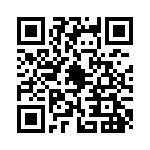 3.车款支付说明报名后支付车款到安庆同华汽车贸易有限责任公司账户，账户信息如下：账户名称：安庆同华汽车贸易有限责任公司开户行：徽商银行安庆中兴路支行账号：16913010210004813354.车辆交付：支付购车款（全款/按揭首付款）后，由安庆同华4S店通知办理相关手续。（1）安庆同华4S店工作人员与购车员工联系办理相关手续；（2）购车相关手续：      ① 签定购车合同；② 提供身份证原件、复印件，单位证明等；③ 由安庆同华4S店办理上牌、保险、按揭贷款相关手续；六、其他事项团购车型均可享受正常的售后保养、维修等服务。七、咨询电话江淮新能源乘用车公司2019年9月30日车型续航颜色补贴后市场指导价（元）补贴后优惠后价iEV6E升级版豪华智能型255KM白色5950047500iEV6E升级版豪华智能型19款302KM白色6250054500iEV6E运动版19款301KM白色72500 64500 车型首付金额(元)贷款期限（月数）客户合同月供(元)iEV6E升级版 豪华智能型1305036845.83iEV6E升级版 豪华智能型13050241268.75iEV6E升级版 豪华智能型13050122537.50iEV6E升级版豪华智能型19款1515036981.94iEV6E升级版豪华智能型19款15150241472.92iEV6E升级版豪华智能型19款15150122945.83iEV6E运动版19款  豪华智能型18150361176.39iEV6E运动版19款  豪华智能型18150241764.58iEV6E运动版19款  豪华智能型18150123529.17联系人电话事项分类沈志敏乔龙浩1805691703518010856832咨询、报名事宜唐晨燕13956507172车款、保险、按揭事宜张仕成15922362321交车、上牌事宜